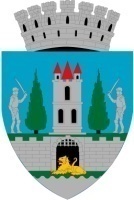 Kereskényi Gábor, primar al municipiului Satu Mare,În temeiul prevederilor art. 136, alin. (1) din O.U.G. nr. 57/2019 privind Codul Administrativ, cu modificările și completările ulterioare, inițiez proiectul de hotărâre privind aprobarea studiului de fezabilitate și a indicatorilor tehnico-economici pentru obiectivul de investiție ”ILUMINAT ORNAMENTAL PENTRU LĂCAŞURILE DE CULT  DIN MUNICIPIUL SATU MARE”, proiect  în susținerea căruia formulez următorul                                                    REFERAT DE APROBAREScopul investiției este asigurarea iluminatului ornamental-arhitectural al unor clădiri monumentale, reprezentative ale municipiului, prin respectarea valorilor  din standardele privind iluminatul public  prevăzute de normele interne și ale Uniunii Europene în acest domeniu, punerea în valoare, prin iluminat adecvat, a elementelor arhitectonice si peisagistice ale localității, în paralel cu eficientizarea consumului de energie electrică,Ținând seama de prevederile art. 41, art. 44, alin. (1) din Legea nr. 273/2006 privind finanțele publice locale, cu modificările și completările ulterioare, cu referire la cheltuielile de investiții și aprobarea documentațiilor tehnico-economice ale obiectivelor de investiții,  Raportat la prevederile  art. 129, alin (4), lit. d) din O.U.G. 57/2019 privind Codul administrativ, cu modificările și completările ulterioare, potrivit cărora consiliul local aprobă,  la propunerea primarului, documentațiile tehnico-economice pentru lucrările de investiții,  Propun spre dezbatere și aprobare Consiliului Local al municipiului Satu Mare Proiectul de hotărâre privind aprobarea documentației SF și a indicatorilor tehnico-economici la obiectivul de investiție  ”ILUMINAT ORNAMENTAL PENTRU LĂCAŞURILE DE CULT  DIN MUNICIPIUL SATU MARE” în forma prezentată de executiv.INIŢIATOR PROIECTPRIMARKereskényi Gábor